§489-C.  RescissionThe commissioner shall rescind a permit upon request and application of the permittee if no outstanding permit violation exists, the development is not continued or completed and the following requirements are met:  [PL 1995, c. 493, §9 (AMD).]1.  Development other than a subdivision.  The permittee has not constructed or caused to be constructed, or operated or caused to be operated, a development other than a subdivision as defined at the time of permit issuance;[PL 1995, c. 493, §9 (AMD).]2.  Subdivision.  If the development is a subdivision, the permittee has not sold or leased or caused to be sold or leased more than 4 lots; or[PL 1995, c. 493, §9 (AMD).]3.  Reclamation following borrow, clay or topsoil mining.  If the permittee has constructed or caused to be constructed, or operated or caused to be operated a development consisting of an excavation of more than 5 acres of land for borrow, topsoil, clay or silt, whether alone or in combination, and the department determines that:A.  The affected area has been successfully reclaimed;  [PL 1995, c. 493, §9 (NEW).]B.  There are not continuing requirements; and  [PL 1995, c. 493, §9 (NEW).]C.  There will be no additional mining for borrow, clay or topsoil by the permittee or any transferee at any time as provided by deed covenants enforceable by the department.  [RR 1995, c. 2, §99 (COR).][RR 1995, c. 2, §99 (COR).]A rescission is considered a minor revision.  [PL 1993, c. 383, §29 (NEW).]SECTION HISTORYRR 1993, c. 1, §122 (RNU). PL 1993, c. 383, §29 (NEW). PL 1995, c. 493, §9 (AMD). RR 1995, c. 2, §99 (COR). The State of Maine claims a copyright in its codified statutes. If you intend to republish this material, we require that you include the following disclaimer in your publication:All copyrights and other rights to statutory text are reserved by the State of Maine. The text included in this publication reflects changes made through the First Regular and First Special Session of the 131st Maine Legislature and is current through November 1, 2023
                    . The text is subject to change without notice. It is a version that has not been officially certified by the Secretary of State. Refer to the Maine Revised Statutes Annotated and supplements for certified text.
                The Office of the Revisor of Statutes also requests that you send us one copy of any statutory publication you may produce. Our goal is not to restrict publishing activity, but to keep track of who is publishing what, to identify any needless duplication and to preserve the State's copyright rights.PLEASE NOTE: The Revisor's Office cannot perform research for or provide legal advice or interpretation of Maine law to the public. If you need legal assistance, please contact a qualified attorney.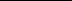 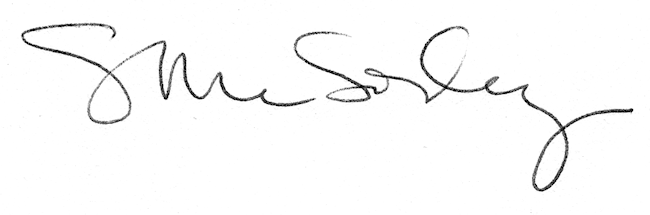 